                                        ROYAL OAK INTERNATIONAL SCHOOL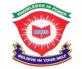 Sr. Sec. C.B.S.E AffiliatedSESSION: 2019-20Whole year syllabus of CLASS-VIIISUBJECT-ENGLISH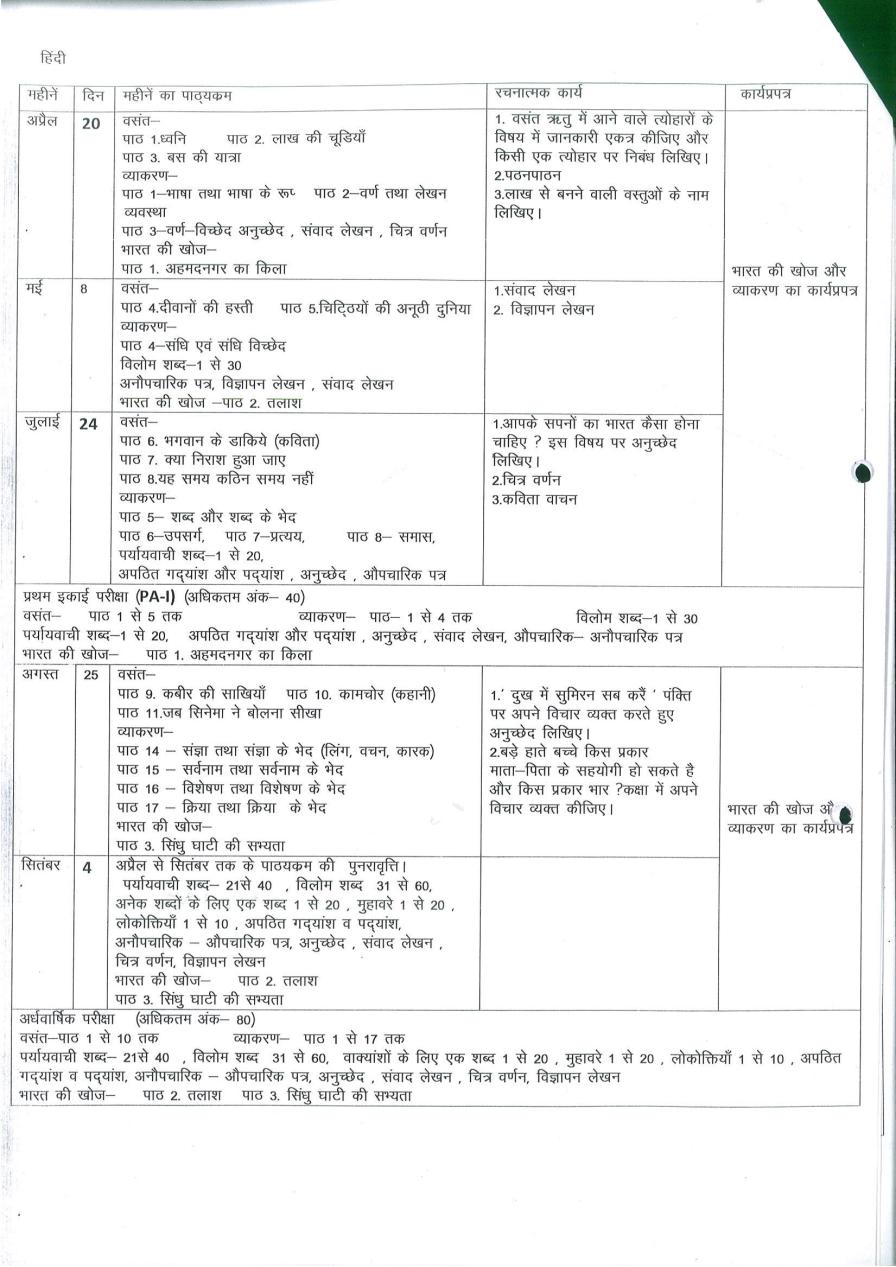 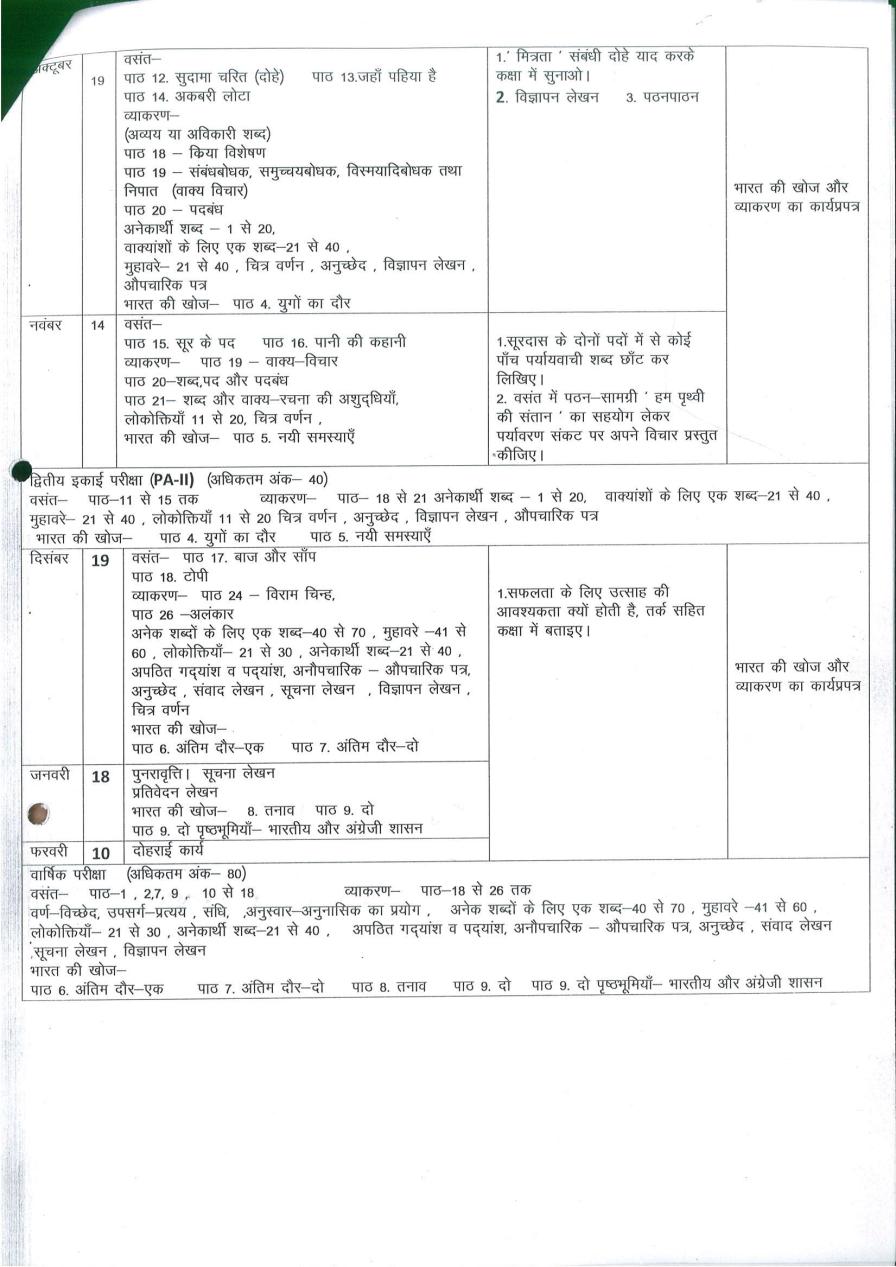 MathsScience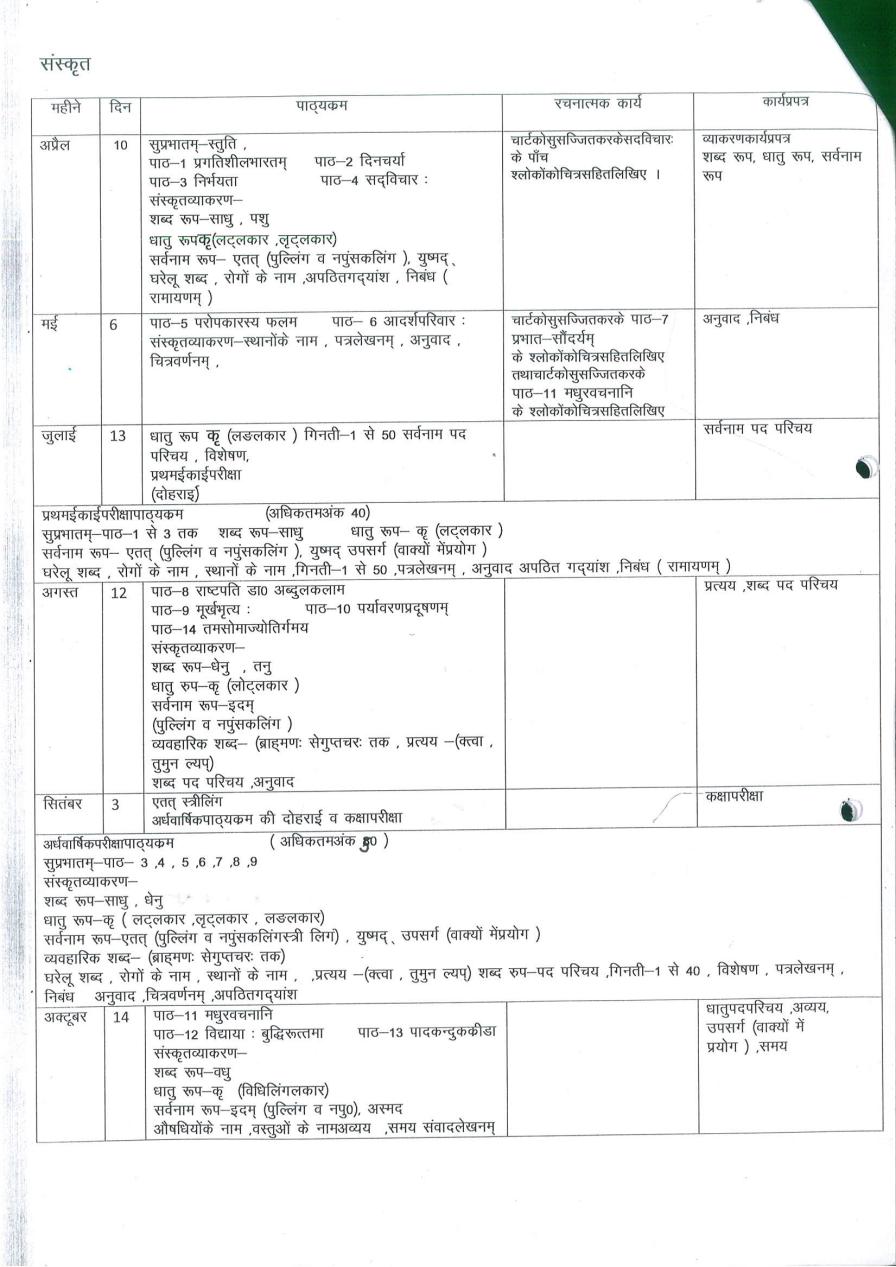 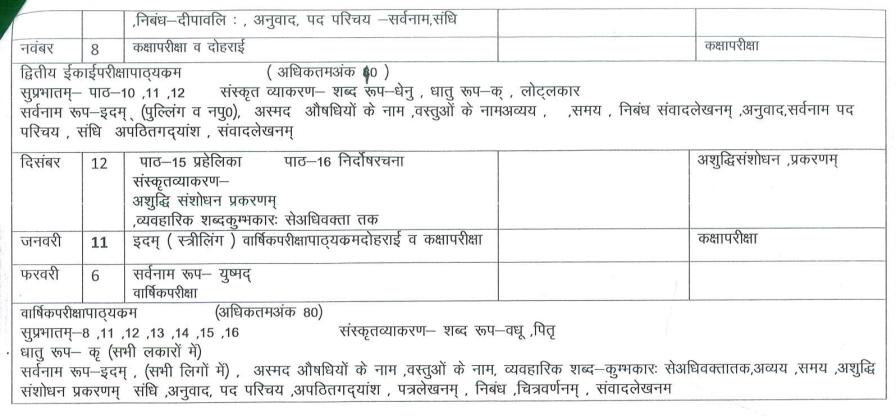 Social StudiesComputerArt & CraftMonthDaysContentActivitiesWorksheetApr.20Literature: L-1 The Eyes Have It        L-2  When you are old(Poem)Writing:     Formal LetterGrammar: Verbs( transitive& Intransitive) &Modals   ( Editing/Omission)Novel :      Ch-1 &2May 8Literature: L-3 The Black Spot      Writing:     NoticeGrammar: Non Finite Verbs  & Prepositions ( Editing/Omission)Novel :      Ch-3July24Literature:  L-4 The Nightingale and the Glow worm(Poem)                     L-5  After twenty Years      L-6 The way through the woods.Writing:     Informal Letter & Diary EntryGrammar: Subject  Verb Agreement &Tenses( Present & Present)Novel :       Ch-4,5,6&7Written Evaluation Syllabus:  P.A - IM.M. 40Lit: L-1to3       Writng: Notice & Formal Letter            Grammar: Integrated Grammar(Verbs, Modals & Preposition )Reordering of sentences. Novel : Ch-1 to 3Written Evaluation Syllabus:  P.A - IM.M. 40Lit: L-1to3       Writng: Notice & Formal Letter            Grammar: Integrated Grammar(Verbs, Modals & Preposition )Reordering of sentences. Novel : Ch-1 to 3Written Evaluation Syllabus:  P.A - IM.M. 40Lit: L-1to3       Writng: Notice & Formal Letter            Grammar: Integrated Grammar(Verbs, Modals & Preposition )Reordering of sentences. Novel : Ch-1 to 3Written Evaluation Syllabus:  P.A - IM.M. 40Lit: L-1to3       Writng: Notice & Formal Letter            Grammar: Integrated Grammar(Verbs, Modals & Preposition )Reordering of sentences. Novel : Ch-1 to 3Written Evaluation Syllabus:  P.A - IM.M. 40Lit: L-1to3       Writng: Notice & Formal Letter            Grammar: Integrated Grammar(Verbs, Modals & Preposition )Reordering of sentences. Novel : Ch-1 to 3Aug.25Literature:  L-7 The Remarkable Rocket           L-8  The Open window                    L-9 A Nation’s strength (Poem)Writing:      Story Writing & Dialogue completionGrammar:  Kinds of Sentences  & Phrases, Clauses Novel :       Ch-8 Sept.4Grammar: Tenses( Future)Written Evaluation Syllabus  Half Yearly Exam M.M 80The Syllabus covered from April’19 to August’19Written Evaluation Syllabus  Half Yearly Exam M.M 80The Syllabus covered from April’19 to August’19Written Evaluation Syllabus  Half Yearly Exam M.M 80The Syllabus covered from April’19 to August’19Written Evaluation Syllabus  Half Yearly Exam M.M 80The Syllabus covered from April’19 to August’19Written Evaluation Syllabus  Half Yearly Exam M.M 80The Syllabus covered from April’19 to August’19Oct.19Literature:  L-10 Pride and Prejudice           L-11  The Potrait of a ladyWriting:      Poster & Advertisement ( Sale & Purchase)Grammar:  Narration and AdverbNovel :       Ch-9 & 10Nov.14Literature:  L-7 The Remarkable Rocket         L-8  The Open window                    L-9 A Nation’s strength (Poem)Writing:      Story Writing & Dialogue completionGrammar:  Kinds of Sentences  & Phrases, Clauses Novel :       Ch-8 &9 10Written Evaluation Syllabus  P.A. – II  M.M 40L-10, L-11, L-13    Writing : Story writing , poster making, advertisement   Grammar :Kinds of sentences,  Narration, Conjunction    Novel : Ch-11Written Evaluation Syllabus  P.A. – II  M.M 40L-10, L-11, L-13    Writing : Story writing , poster making, advertisement   Grammar :Kinds of sentences,  Narration, Conjunction    Novel : Ch-11Written Evaluation Syllabus  P.A. – II  M.M 40L-10, L-11, L-13    Writing : Story writing , poster making, advertisement   Grammar :Kinds of sentences,  Narration, Conjunction    Novel : Ch-11Written Evaluation Syllabus  P.A. – II  M.M 40L-10, L-11, L-13    Writing : Story writing , poster making, advertisement   Grammar :Kinds of sentences,  Narration, Conjunction    Novel : Ch-11Written Evaluation Syllabus  P.A. – II  M.M 40L-10, L-11, L-13    Writing : Story writing , poster making, advertisement   Grammar :Kinds of sentences,  Narration, Conjunction    Novel : Ch-11Dec.19Literature:   L- 14: From storytelling to film making                        L- 15: I go to styles.Writing :  E-mail writingGrammar : Synthesis of sentences, narrationJan.18Literature:  L- 16 Three witches and their properly Writing :   Factual descriptionGrammar : Editing, OmissionFeb.10Revision of whole syllabus for yearly exam Written Evaluation Syllabus : Yearly exam M.M. 80whole syllabusWritten Evaluation Syllabus : Yearly exam M.M. 80whole syllabusWritten Evaluation Syllabus : Yearly exam M.M. 80whole syllabusWritten Evaluation Syllabus : Yearly exam M.M. 80whole syllabusWritten Evaluation Syllabus : Yearly exam M.M. 80whole syllabusMonthContentChapters covered by Activities(In Maths-lab Mannual )Work sheetApr.(20) Ch :-1 Rational numbers Activity 1: To find the sum of fraction with different denominator Solve Drill exercise book by APC given   in book set  by the school May & Jul.(8+25)Ch: -2 Linear Equation in one Variable,Ch: -3Understanding of Quadrilaterals, Ch: -4 Practical Geometry.Activity 2:  To form various polygons by paper folding and to identify convex & concave  Polygons Activity 3:  To make a parallelogram, square, rectangle & trapezium by using set squares .Solve Drill exercise book by APC given   in book set  by the school WRITTEN EVALUATION SYLLABUS : P.A. – I M.M.  40Ch : -  1 Rational numbers          Ch : -  2 Linear Equation in one Variable               Ch: -3  Understanding of Quadrilaterals              Ch: -4 Practical Geometry.WRITTEN EVALUATION SYLLABUS : P.A. – I M.M.  40Ch : -  1 Rational numbers          Ch : -  2 Linear Equation in one Variable               Ch: -3  Understanding of Quadrilaterals              Ch: -4 Practical Geometry.WRITTEN EVALUATION SYLLABUS : P.A. – I M.M.  40Ch : -  1 Rational numbers          Ch : -  2 Linear Equation in one Variable               Ch: -3  Understanding of Quadrilaterals              Ch: -4 Practical Geometry.WRITTEN EVALUATION SYLLABUS : P.A. – I M.M.  40Ch : -  1 Rational numbers          Ch : -  2 Linear Equation in one Variable               Ch: -3  Understanding of Quadrilaterals              Ch: -4 Practical Geometry.Aug. & Sept(23+22)Ch: -5Data handling , Ch: -6 Square and square Root, Ch: -7Cube And Cube Roots , Ch: -8Comparing Quantities.Activity 4:  To obtain angle bisector of an angle by paper folding .Solve Drill exercise book by APC given   in book set  by the school WRITTEN EVALUATION SYLLABUS :  Half Yearly Exams M.M. 80All the Chapters.Ch 1 to Ch .8WRITTEN EVALUATION SYLLABUS :  Half Yearly Exams M.M. 80All the Chapters.Ch 1 to Ch .8WRITTEN EVALUATION SYLLABUS :  Half Yearly Exams M.M. 80All the Chapters.Ch 1 to Ch .8WRITTEN EVALUATION SYLLABUS :  Half Yearly Exams M.M. 80All the Chapters.Ch 1 to Ch .8Oct. & Nov.(19+21)Ch: -9 Algebraic Expressions  And      Identities, Ch: -10 Visualized Solid Shape, Ch: -11 Mensurations          Activity : 5 To verify the algebraic identity(a + b)2 = a2 + 2ab + b2Activity 6:  To see that shapes having equal areas may not have equal perimeters Solve Drill exercise book by APC given   in book set  by the school WRITTEN EVALUATION SYLLABUS :  P.A –II M.M. 40Ch: -9 Algebraic Expressions  And   Identities.             Ch: -10 Visualized Solid Shape          Ch: -11 MenstruationsWRITTEN EVALUATION SYLLABUS :  P.A –II M.M. 40Ch: -9 Algebraic Expressions  And   Identities.             Ch: -10 Visualized Solid Shape          Ch: -11 MenstruationsWRITTEN EVALUATION SYLLABUS :  P.A –II M.M. 40Ch: -9 Algebraic Expressions  And   Identities.             Ch: -10 Visualized Solid Shape          Ch: -11 MenstruationsWRITTEN EVALUATION SYLLABUS :  P.A –II M.M. 40Ch: -9 Algebraic Expressions  And   Identities.             Ch: -10 Visualized Solid Shape          Ch: -11 MenstruationsDec. & Jan.(12+23)Ch: -12 : Exponent and Powers , Ch: -13: Direct and Indirect Proportions  Ch: -14: Factorization. Activity 7:  To draw a perpendicular on a line from a point not on it . Solve Drill exercise book by APC given   in book set  by the school Feb.(21)  Ch:-15  Introduction to graphs Ch:-16 Playing with numbers  Activity : 8 To verify the algebraic identity(a - b)2   = a2 - 2ab + b2Solve Drill exercise book by APC given   in book set  by the school WRITTEN EVALUATION SYLLABUS :  Yearly Exam : 80All  the Chapters (Ch .No -1 to Ch .no 16)WRITTEN EVALUATION SYLLABUS :  Yearly Exam : 80All  the Chapters (Ch .No -1 to Ch .no 16)WRITTEN EVALUATION SYLLABUS :  Yearly Exam : 80All  the Chapters (Ch .No -1 to Ch .no 16)WRITTEN EVALUATION SYLLABUS :  Yearly Exam : 80All  the Chapters (Ch .No -1 to Ch .no 16)Month DaysChapters To be coveredActivity/ Practical’sChapters in the form of AssignmentApril18Ch.1 Crop production and managementCh.2 Microorganism friends or foeCh.5 Coal and petroleumMay8Ch.5 Coal and petroleum (cont.)Ch.4   Materials : Metals and Non metalsCh.3 Synthetic fiberAnd plastics (Assignment)July10Ch.6 Combustion and flames Ch.7 Conservation of plants and animals WRITTEN EVALUATION SYLLABUS :  PA I M.M 40Ch.1, .2, .4, 5, .6WRITTEN EVALUATION SYLLABUS :  PA I M.M 40Ch.1, .2, .4, 5, .6WRITTEN EVALUATION SYLLABUS :  PA I M.M 40Ch.1, .2, .4, 5, .6WRITTEN EVALUATION SYLLABUS :  PA I M.M 40Ch.1, .2, .4, 5, .6WRITTEN EVALUATION SYLLABUS :  PA I M.M 40Ch.1, .2, .4, 5, .6Aug.21Ch. 8 Cell- Structure and FunctionsCh.9  Reproduction in animalsSep.RevisionWRITTEN EVALUATION SYLLABUS :  Half Yearly M.M (80)Ch.1, .2, .4, 5, 6, 7, 8, 9WRITTEN EVALUATION SYLLABUS :  Half Yearly M.M (80)Ch.1, .2, .4, 5, 6, 7, 8, 9WRITTEN EVALUATION SYLLABUS :  Half Yearly M.M (80)Ch.1, .2, .4, 5, 6, 7, 8, 9WRITTEN EVALUATION SYLLABUS :  Half Yearly M.M (80)Ch.1, .2, .4, 5, 6, 7, 8, 9WRITTEN EVALUATION SYLLABUS :  Half Yearly M.M (80)Ch.1, .2, .4, 5, 6, 7, 8, 9Oct.  17Ch. 11 Force and pressure Ch.12  Friction Ch. 13 SoundCh. 10 Reaching the age of Adolescence ( assignment )Nov.9Ch. 13 Sound (cont.)Ch.14 Chemical effect of electric currentWRITTEN EVALUATION SYLLABUS :  PA II  M.M 40Ch. 11, .12, 14, 15, 16WRITTEN EVALUATION SYLLABUS :  PA II  M.M 40Ch. 11, .12, 14, 15, 16WRITTEN EVALUATION SYLLABUS :  PA II  M.M 40Ch. 11, .12, 14, 15, 16WRITTEN EVALUATION SYLLABUS :  PA II  M.M 40Ch. 11, .12, 14, 15, 16WRITTEN EVALUATION SYLLABUS :  PA II  M.M 40Ch. 11, .12, 14, 15, 16Dec.20Ch. 15 Some natural phenomenaCh. 16  Light Model of Solar systemJan.19Ch. 17 Stars and the Solar System Ch. 18 Pollution of Air and Water Feb.RevisionWRITTEN EVALUATION SYLLABUS :  Yearly Exam  M.M (80)Ch. 11, .12, 13, 14, 15, 16,  17, 18,  2    6  WRITTEN EVALUATION SYLLABUS :  Yearly Exam  M.M (80)Ch. 11, .12, 13, 14, 15, 16,  17, 18,  2    6  WRITTEN EVALUATION SYLLABUS :  Yearly Exam  M.M (80)Ch. 11, .12, 13, 14, 15, 16,  17, 18,  2    6  WRITTEN EVALUATION SYLLABUS :  Yearly Exam  M.M (80)Ch. 11, .12, 13, 14, 15, 16,  17, 18,  2    6  WRITTEN EVALUATION SYLLABUS :  Yearly Exam  M.M (80)Ch. 11, .12, 13, 14, 15, 16,  17, 18,  2    6  Month DaysChapters To be coveredActivityWorksheet  Chapter wiseApril25Geo.   L-1 Resource ,           L-2 Natural vegetation and wildlife   Pol.    L-1 The Indian ConstitutionHis. L-1How,When     and &  Where         L- 9 Women and   reformsPol.   L-9 Public Facilities           L-10 Law and       social  justice Diagrams , Crosswords ,Flow Charts,Map work,posters ,Brochures ,Debate   & Group Discussion( as per the requirement of the chapter )Assignments          & worksheets(as per Requirement of the chapter will be provided)May8His.    L-2  From trade to territory                His. L-1How,When     and &  Where         L- 9 Women and   reformsPol.   L-9 Public Facilities           L-10 Law and       social  justice Diagrams , Crosswords ,Flow Charts,Map work,posters ,Brochures ,Debate   & Group Discussion( as per the requirement of the chapter )Assignments          & worksheets(as per Requirement of the chapter will be provided)July(Exams)25Pol.   L-2 Understanding Secularism          L-3 Why do we need a Parliament                          Geo. L-3Minerals and power resourcesHis. L-1How,When     and &  Where         L- 9 Women and   reformsPol.   L-9 Public Facilities           L-10 Law and       social  justice Diagrams , Crosswords ,Flow Charts,Map work,posters ,Brochures ,Debate   & Group Discussion( as per the requirement of the chapter )Assignments          & worksheets(as per Requirement of the chapter will be provided)WRITTEN EVALUATION SYLLABUS :  PA I  M.M (40)   4 chapters H – 2      G- 1,2                P- 1WRITTEN EVALUATION SYLLABUS :  PA I  M.M (40)   4 chapters H – 2      G- 1,2                P- 1WRITTEN EVALUATION SYLLABUS :  PA I  M.M (40)   4 chapters H – 2      G- 1,2                P- 1His. L-1How,When     and &  Where         L- 9 Women and   reformsPol.   L-9 Public Facilities           L-10 Law and       social  justice Diagrams , Crosswords ,Flow Charts,Map work,posters ,Brochures ,Debate   & Group Discussion( as per the requirement of the chapter )Assignments          & worksheets(as per Requirement of the chapter will be provided)Aug.21His.   L-3 Ruling the countryside Geo. L-4 Agriculture Pol.   L-4  Understanding Laws His. L-1How,When     and &  Where         L- 9 Women and   reformsPol.   L-9 Public Facilities           L-10 Law and       social  justice Diagrams , Crosswords ,Flow Charts,Map work,posters ,Brochures ,Debate   & Group Discussion( as per the requirement of the chapter )Assignments          & worksheets(as per Requirement of the chapter will be provided)Sep21Pol. Science L-5  JudiciaryHis. L-1How,When     and &  Where         L- 9 Women and   reformsPol.   L-9 Public Facilities           L-10 Law and       social  justice Diagrams , Crosswords ,Flow Charts,Map work,posters ,Brochures ,Debate   & Group Discussion( as per the requirement of the chapter )Assignments          & worksheets(as per Requirement of the chapter will be provided)WRITTEN EVALUATION SYLLABUS :  Half Yearly M.M (80)8 chapters   H – 2,3     G–1,3,4             P- 1,3,4WRITTEN EVALUATION SYLLABUS :  Half Yearly M.M (80)8 chapters   H – 2,3     G–1,3,4             P- 1,3,4WRITTEN EVALUATION SYLLABUS :  Half Yearly M.M (80)8 chapters   H – 2,3     G–1,3,4             P- 1,3,4His. L-1How,When     and &  Where         L- 9 Women and   reformsPol.   L-9 Public Facilities           L-10 Law and       social  justice Diagrams , Crosswords ,Flow Charts,Map work,posters ,Brochures ,Debate   & Group Discussion( as per the requirement of the chapter )Assignments          & worksheets(as per Requirement of the chapter will be provided)Oct.  19Geo. L-6  Human Resource His.  L-5 When people RebelHis. L-1How,When     and &  Where         L- 9 Women and   reformsPol.   L-9 Public Facilities           L-10 Law and       social  justice Diagrams , Crosswords ,Flow Charts,Map work,posters ,Brochures ,Debate   & Group Discussion( as per the requirement of the chapter )Assignments          & worksheets(as per Requirement of the chapter will be provided)Nov.(Exams)21Geo. L-5 Manufacturing IndustriesPol.  L-6 Understanding Our criminal   justice system    His. L-1How,When     and &  Where         L- 9 Women and   reformsPol.   L-9 Public Facilities           L-10 Law and       social  justice Diagrams , Crosswords ,Flow Charts,Map work,posters ,Brochures ,Debate   & Group Discussion( as per the requirement of the chapter )Assignments          & worksheets(as per Requirement of the chapter will be provided)WRITTEN EVALUATION SYLLABUS : PA II M.M (40)   4 chapters H-5    G- 5           P- 5,6WRITTEN EVALUATION SYLLABUS : PA II M.M (40)   4 chapters H-5    G- 5           P- 5,6WRITTEN EVALUATION SYLLABUS : PA II M.M (40)   4 chapters H-5    G- 5           P- 5,6His. L-1How,When     and &  Where         L- 9 Women and   reformsPol.   L-9 Public Facilities           L-10 Law and       social  justice Diagrams , Crosswords ,Flow Charts,Map work,posters ,Brochures ,Debate   & Group Discussion( as per the requirement of the chapter )Assignments          & worksheets(as per Requirement of the chapter will be provided)Dec.20His.   L-11 The making of the National   MovementHis. L-1How,When     and &  Where         L- 9 Women and   reformsPol.   L-9 Public Facilities           L-10 Law and       social  justice Diagrams , Crosswords ,Flow Charts,Map work,posters ,Brochures ,Debate   & Group Discussion( as per the requirement of the chapter )Assignments          & worksheets(as per Requirement of the chapter will be provided)Jan.20His.   L-12 India after IndependenceHis. L-1How,When     and &  Where         L- 9 Women and   reformsPol.   L-9 Public Facilities           L-10 Law and       social  justice Diagrams , Crosswords ,Flow Charts,Map work,posters ,Brochures ,Debate   & Group Discussion( as per the requirement of the chapter )Assignments          & worksheets(as per Requirement of the chapter will be provided)Feb.11RevisionHis. L-1How,When     and &  Where         L- 9 Women and   reformsPol.   L-9 Public Facilities           L-10 Law and       social  justice Diagrams , Crosswords ,Flow Charts,Map work,posters ,Brochures ,Debate   & Group Discussion( as per the requirement of the chapter )Assignments          & worksheets(as per Requirement of the chapter will be provided)WRITTEN EVALUATION SYLLABUS :  Yearly M.M  (80)Whole syllabus (April – January)WRITTEN EVALUATION SYLLABUS :  Yearly M.M  (80)Whole syllabus (April – January)WRITTEN EVALUATION SYLLABUS :  Yearly M.M  (80)Whole syllabus (April – January)WRITTEN EVALUATION SYLLABUS :  Yearly M.M  (80)Whole syllabus (April – January)WRITTEN EVALUATION SYLLABUS :  Yearly M.M  (80)Whole syllabus (April – January)MonthMonthNo. of DaysNo. of DaysContentPracticalAprilApril1818Ch – 1 : Introduction to   Access 2016MS Access : creating a database, setting data types, modifying table design, totaling, sorting, filtering and searching dataMay  May  88Ch – 2 : Access 2016 :   Design View,    Queries, Forms and ReportsMS Access : creating table in design view, queries, forms, reportsJulyJuly1010Ch – 3 : Cutting edge technologyPA-I:(Ch-1 and Ch-2)Practical for MS-Access 2016WRITTEN EVALUATION SYLLABUS : PA-I M.M 30(Ch-1 and Ch-2)WRITTEN EVALUATION SYLLABUS : PA-I M.M 30(Ch-1 and Ch-2)WRITTEN EVALUATION SYLLABUS : PA-I M.M 30(Ch-1 and Ch-2)WRITTEN EVALUATION SYLLABUS : PA-I M.M 30(Ch-1 and Ch-2)WRITTEN EVALUATION SYLLABUS : PA-I M.M 30(Ch-1 and Ch-2)WRITTEN EVALUATION SYLLABUS : PA-I M.M 30(Ch-1 and Ch-2)Aug  202020Ch – 5 : Lists and Images in   HTML5Ch – 6 : Tables , Links and   Frames in HTML 5HTML : Creating lists, Nesting lists, inserting imagesSepRevisionHTML : creating tables, linking, inserting Audio & video, creating framesWRITTEN EVALUATION SYLLABUS : Half Yearly Exam  M.M 80 (Ch- ,2 ,3 ,5and 6)WRITTEN EVALUATION SYLLABUS : Half Yearly Exam  M.M 80 (Ch- ,2 ,3 ,5and 6)WRITTEN EVALUATION SYLLABUS : Half Yearly Exam  M.M 80 (Ch- ,2 ,3 ,5and 6)WRITTEN EVALUATION SYLLABUS : Half Yearly Exam  M.M 80 (Ch- ,2 ,3 ,5and 6)WRITTEN EVALUATION SYLLABUS : Half Yearly Exam  M.M 80 (Ch- ,2 ,3 ,5and 6)WRITTEN EVALUATION SYLLABUS : Half Yearly Exam  M.M 80 (Ch- ,2 ,3 ,5and 6)Oct171717Ch – 7 : Introduction to                PhotoshopCh-8: Tools used in PhotoshopPhotoshop : selection tools, working with images, painting & drawing toolsNov999Ch – 9 : Editing with open shotPhotoshop : retouching tools , working with layers, text, using filters WRITTEN EVALUATION SYLLABUS :  PA-II: M.M 30(Ch-7 and Ch-8)WRITTEN EVALUATION SYLLABUS :  PA-II: M.M 30(Ch-7 and Ch-8)WRITTEN EVALUATION SYLLABUS :  PA-II: M.M 30(Ch-7 and Ch-8)WRITTEN EVALUATION SYLLABUS :  PA-II: M.M 30(Ch-7 and Ch-8)WRITTEN EVALUATION SYLLABUS :  PA-II: M.M 30(Ch-7 and Ch-8)WRITTEN EVALUATION SYLLABUS :  PA-II: M.M 30(Ch-7 and Ch-8)Dec2020Ch – 4  : Introduction to C++Ch – 4  : Introduction to C++Quick startup. Use of Constant, variable and data type in C++ ProgramsJan  1919Ch –4 :  Introduction to C++Ch –4 :  Introduction to C++Coding  with different OperatorFebRevisionRevisionWRITTEN EVALUATION SYLLABUS :  Yearly Exam   M.M 80(Ch-7 ,8 ,9 and 4)WRITTEN EVALUATION SYLLABUS :  Yearly Exam   M.M 80(Ch-7 ,8 ,9 and 4)WRITTEN EVALUATION SYLLABUS :  Yearly Exam   M.M 80(Ch-7 ,8 ,9 and 4)WRITTEN EVALUATION SYLLABUS :  Yearly Exam   M.M 80(Ch-7 ,8 ,9 and 4)WRITTEN EVALUATION SYLLABUS :  Yearly Exam   M.M 80(Ch-7 ,8 ,9 and 4)WRITTEN EVALUATION SYLLABUS :  Yearly Exam   M.M 80(Ch-7 ,8 ,9 and 4)MonthNo.  of DaysPages of Art BookActivityApril20 Bird Study Stencil workMay8Animal StudyJuly24  Landscape  Life  StudyAugust25 SketchingCollage artSeptember4RevisionHalf yearly --- animal study , life study, sketching,bird study Half yearly --- animal study , life study, sketching,bird study Half yearly --- animal study , life study, sketching,bird study Half yearly --- animal study , life study, sketching,bird study October19 PortraitNovember14 CompositionDecember18 Folk Art     Object studyCraft workJanuary10 CalliographyFebruaryRevisionYearly – folk art,composition,object study,craft workYearly – folk art,composition,object study,craft workYearly – folk art,composition,object study,craft workYearly – folk art,composition,object study,craft work